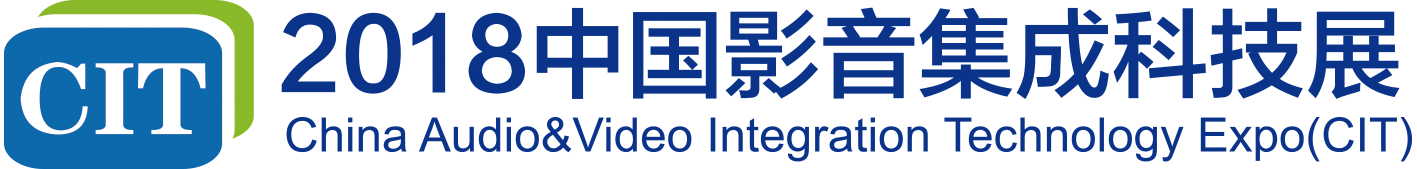 国家会议中心附近酒店参考组委会协议价酒店预定酒店预定回执表注：如需国家会议中心大酒店、亚奥国际酒店住宿，请尽快联系组委会预订，订完即止。目前房态比较紧张。其他酒店请自行预订。 附件：其他附近酒店参考于携程网查询时间：2018-3-12酒店名称房型、参考价格房型、参考价格房型、参考价格房型、参考价格组委会预定优惠价格酒店地址国家会议中心大酒店国家会议中心大酒店高级双床间 ¥1112（含双早）高级大床间 ¥1168（含双早）豪华间 ¥1226（含双早）商务高级间¥1138（含单早）高级双床间 ¥800（含双早）高级大床间 ¥850（含早）（如需协议价预定，可直接联系酒店：耿小姐13520093096 ）北京国家会议中心大酒店与国家会议中心 连廊相通（地铁站：奥林匹克公园、森林公园南门等）010-84372008亚奥国际酒店亚奥国际酒店商务间¥666（无早） 豪华商务间  ¥819（含单早）行政间¥979 （含单早）标间¥ 500 （含早）（如需协议价预定，可直接联系组委会020-87370615）朝阳区北沙滩大屯路甲1号，近北沙滩桥东南角，010-64874433（地铁站：北沙滩）一、 国家会议中心大酒店一、 国家会议中心大酒店一、 国家会议中心大酒店一、 国家会议中心大酒店一、 国家会议中心大酒店标间数量/间入住人姓名入住时间退房时间二、 亚奥国际酒店二、 亚奥国际酒店二、 亚奥国际酒店二、 亚奥国际酒店二、 亚奥国际酒店标间数量/间入住人姓名入住时间退房时间酒店名称房型、参考价格房型、参考价格房型、参考价格房型、参考价格预定电话酒店地址凯迪克格兰云天大酒店凯迪克格兰云天大酒店高级间 单/双： ¥667（无早）、¥723（含单早）上午套间¥989（无早）行政豪华房¥1276 ，（含单早）电话010-84971188北京市朝阳区亚运村北辰东路18号(附近地铁站：奥体中心、奥林匹克公园等) 距离国家会议中心的直线距离为1.16公里亚运村宾馆亚运村宾馆标准间双床 ¥426，无早标准大床间 ¥489，无早一室套间 ¥534，双床，无早电话010-64991199/1188        朝阳区北四环中路8号(附近地铁站：安立路、惠新西街北口)距离国家会议中心的直线距离为1.52公里北京奥友宾馆北京奥友宾馆单人间¥346，无早标准间双床¥389无早豪华套间¥612 电话010-84105612010-84105588  朝阳区亚运村汇园公寓J座11门，(附近地铁站：惠新西街北口、大屯路东、奥林匹克公园)距离国家会议中心的直线距离为1.15公里北京盛地怡家精品酒店北京盛地怡家精品酒店商务大床间¥351，无早豪华大床间，¥369，无早商务标准间¥369电话010-64942228朝阳区慧忠里231号楼2楼，近鸟巢（附近地铁站：安立路、奥林匹克公园）距离国家会议中心的直线距离为0.98公里如家快捷酒店(北京奥林匹克公园店)如家快捷酒店(北京奥林匹克公园店)商务大床房¥351，无早标准双人房¥379，无早/电话010-52082998     德胜门外北沙滩2号 ，近北沙滩桥（附近地铁站：森林公园南门、奥林匹克公园）距离国家会议中心的直线距离为1.98公里7天连锁酒店（北京鸟巢店）7天连锁酒店（北京鸟巢店）自主大床房¥426，无早自主双床房¥426，无早商务双床房¥468，无早电话010-64961388  朝阳区亚运村安慧北里逸园23号东侧楼，幼儿园旁边（附近地铁站：大屯路东、安立路）距离国家会议中心的直线距离为1.84公里